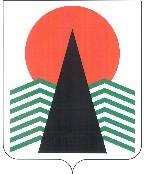 АДМИНИСТРАЦИЯНЕФТЕЮГАНСКОГО РАЙОНАпостановлениег.НефтеюганскО внесении изменений в постановление администрации Нефтеюганского районаот 24.04.2015 № 884-па-нпа «Об утверждении порядков предоставления субсидий субъектам малого и среднего предпринимательства и грантов в форме субсидий начинающим и действующим предпринимателям Нефтеюганского района»В соответствии со статьей 78 Бюджетного кодекса Российской Федерации,           Федеральным законом от 24.07.2007 № 209-ФЗ «О развитии малого и среднего предпринимательства в Российской Федерации», постановлением Правительства Российской Федерации от 18.09.2020 № 1492 «Об общих требованиях к нормативным правовым актам, муниципальным правовым актам, регулирующим предоставление субсидий, в том числе грантов в форме субсидий, юридическим лицам, индивидуальным предпринимателям, а также физическим лицам – производителям товаров, работ, услуг», постановлением Правительства Ханты-Мансийского автономного округа – Югры от 31.10.2021 № 483-п «О государственной программе Ханты-Мансийского автономного округа – Югры «Развитие экономического потенциала», постановлением администрации Нефтеюганского района от 31.10.2016 № 1782-па-нпа «Об утверждении муниципальной программы Нефтеюганского района «Содействие развитию малого и среднего предпринимательства и создание условий для развития потребительского рынка в Нефтеюганском районе на 2019-2024 годы 
и на период до 2030 года», в целях приведения нормативного правового акта 
в соответствии с действующим законодательством  п о с т а н о в л я ю: Внести в постановление администрации Нефтеюганского района 
от 24.04.2015 № 884-па-нпа «Об утверждении порядков предоставления субсидий субъектам малого и среднего предпринимательства и грантов в форме субсидий начинающим и действующим предпринимателям Нефтеюганского района» следующие изменения:1.1. В приложении № 1:1.1.1. Абзац первый подпункта 1.7.4 пункта 1.7 раздела 1 изложить 
в следующей редакции:«1.7.4.	Субъект должен осуществлять следующие социально значимые (приоритетные) виды деятельности, предусмотренные Общероссийским классификатором видов экономической деятельности ОК 029-2014 (КДЕС РЕД. 2):».1.1.2. Абзац восьмой пункта 2.10 раздела 2 изложить в следующей редакции:« - если с даты признания субъекта малого или среднего предпринимательства совершившим нарушение порядка и условий оказания поддержки прошло менее одного года, за исключением случая более раннего устранения субъектом малого 
или среднего предпринимательства такого нарушения при условии соблюдения им срока устранения такого нарушения, установленного органом или организацией, оказавшими поддержку, а в случае, если нарушение порядка и условий оказания поддержки связано с нецелевым использованием средств поддержки 
или представлением недостоверных сведений и документов, с даты признания субъекта малого или среднего предпринимательства совершившим такое нарушение прошло менее трех лет. Положения, предусмотренные настоящим абзацем, распространяются на виды поддержки, в отношении которых органом 
или организацией, оказавшими поддержку, выявлены нарушения субъектом малого или среднего предпринимательства порядка и условий оказания поддержки;».1.1.3. В разделе 3:1.1.3.1. Подпункты 3.7.1, 3.7.2 пункта 3.7 изложить в следующей редакции:«3.7.1. Субсидия подлежит возврату в бюджет Нефтеюганского района 
в случаях: нарушения субъектом условий, установленных при предоставлении субсидии, выявленных, в том числе по фактам проверок, проведенных Администрацией, в лице Комитета и органом муниципального финансового контроля, в лице Контрольно-ревизионного управления администрации Нефтеюганского района, Контрольно-счетной палаты Нефтеюганского района;недостижения значений результата, установленного пунктом 3.9 настоящего раздела;несоблюдения обязательства, установленного подпунктом «б» 
подпункта 3.8.3 пункта 3.8 настоящего раздела.3.7.2. Контрольно-ревизионное управление администрации Нефтеюганского района, Контрольно-счетная палата Нефтеюганского района в течение 3 рабочих дней со дня выявления нарушения направляет Комитету акт проверки.».1.1.3.2. Абзац шестой подпункта 3.8.3 пункта 3.8 изложить в следующей редакции:«д).	 согласие субъекта на осуществление Администрацией, в лице Комитета, проверки соблюдения порядка и условий предоставления субсидий, в том числе 
в части достижения результатов их предоставления, а также проверки Контрольно-ревизионным управлением администрации Нефтеюганского района и Контрольно-счетной палатой Нефтеюганского района соблюдения субъектом порядка и условий предоставления субсидии в соответствии со статьями 268.1 и 269.2 Бюджетного кодекса Российской Федерации;».1.1.4. В разделе 5:1.1.4.1. Наименование изложить в следующей редакции:«5. Требования об осуществлении контроля (мониторинга) за соблюдением условий и порядка предоставления субсидий и ответственности за их нарушение».1.1.4.2. Пункты 5.1 - 5.3 изложить в следующей редакции:«5.1. Администрацией, в лице Комитета осуществляется проверка соблюдения субъектом порядка и условий предоставления субсидии, в том числе в части достижения результатов предоставления субсидии. Контрольно-счетной палатой Нефтеюганского района и Контрольно-ревизионным управлением администрации Нефтеюганского района осуществляется проверка в соответствии со статьями 268.1 
и 269.2 Бюджетного кодекса Российской Федерации.5.2. Субъект несет ответственность за нарушение порядка и условий предоставления субсидии в соответствии с законодательством Российской Федерации.5.3. В случае нарушения субъектом условий, установленных 
при предоставлении субсидии, выявленного в том числе по фактам проверок, проведенных Администрацией, в лице Комитета и органом муниципального финансового контроля, в лице Контрольно-ревизионного управления администрации Нефтеюганского района, Контрольно-счетной палаты Нефтеюганского района, 
а также в случае недостижения значений результатов, установленных в пункте 3.9 раздела 3 настоящего Порядка, субсидии подлежат возврату в бюджет Нефтеюганского района в порядке, установленном в пункте 3.7 раздела 3 настоящего Порядка.».1.2. В приложении № 2:1.2.1. Абзац восьмой пункта 2.9 раздела 2 изложить в следующей редакции:« - если с даты признания субъекта малого или среднего предпринимательства совершившим нарушение порядка и условий оказания поддержки прошло менее одного года, за исключением случая более раннего устранения субъектом малого 
или среднего предпринимательства такого нарушения при условии соблюдения им срока устранения такого нарушения, установленного органом или организацией, оказавшими поддержку, а в случае, если нарушение порядка и условий оказания поддержки связано с нецелевым использованием средств поддержки 
или представлением недостоверных сведений и документов, с даты признания субъекта малого или среднего предпринимательства совершившим такое нарушение прошло менее трех лет. Положения, предусмотренные настоящим абзацем, распространяются на виды поддержки, в отношении которых органом 
или организацией, оказавшими поддержку, выявлены нарушения субъектом малого или среднего предпринимательства порядка и условий оказания поддержки;».1.2.2. В разделе 3:1.2.2.1. Подпункты 3.9.1, 3.9.2 пункта 3.9 изложить в следующей редакции:«3.9.1. Грант подлежит возврату в бюджет Нефтеюганского района в случаях:нарушения субъектом условий, установленных при предоставлении гранта, выявленных, в том числе по фактам проверок, проведенных Администрацией, в лице Комитета и органом муниципального финансового контроля, в лице Контрольно-ревизионного управления администрации Нефтеюганского района;недостижения значений результата, установленного пунктом 3.12 настоящего раздела.3.9.2. Контрольно-ревизионное управление администрации Нефтеюганского района, Контрольно-счетная палата Нефтеюганского района в течение 3 рабочих дней со дня выявления нарушения направляет Комитету акт проверки.».1.2.2.2. В подпункте 3.10.3 пункта 3.10:1.2.2.2.1. Абзац второй изложить в следующей редакции:«а) согласие субъекта, лиц, получающих средства на основании договоров, заключенных с субъектом (за исключением государственных (муниципальных) унитарных предприятий, хозяйственных товариществ и обществ с участием публично-правовых образований в их уставных (складочных) капиталах, коммерческих организаций с участием таких товариществ и обществ в их уставных (складочных) капиталах), на осуществление в отношении их проверки Администрацией, в лице Комитета, как получателем бюджетных средств  соблюдения порядка и условий  предоставления гранта, в том числе в части достижения результатов предоставления  гранта, а также проверки Контрольно-счетной палатой Нефтеюганского района и Контрольно-ревизионным управлением администрации Нефтеюганского района соблюдения субъектом порядка и условий предоставления гранта в соответствии со статьями 268.1 и 269.2 Бюджетного кодекса Российской Федерации;».1.2.2.2.2. Абзац пятый изложить в следующей редакции:«г) согласие субъекта на осуществление Администрацией, в лице Комитета, проверки соблюдения порядка и условий предоставления гранта, в том числе в части достижения результатов их предоставления, а также проверки Контрольно-ревизионным управлением администрации Нефтеюганского района и Контрольно-счетной палатой Нефтеюганского района в соответствии со статьями 268.1 и 269.2 Бюджетного кодекса Российской Федерации;».1.2.2.3. Пункт 3.11 изложить в следующей редакции:«3.11. Перечисление гранта субъекту обеспечивает управление отчетности 
и программно-целевого планирования администрации Нефтеюганского района 
на лицевой счет субъекта, открытый в департаменте финансов Нефтеюганского района, в течение 15 рабочих дней с даты его открытия.».1.2.3. В разделе 5:1.2.3.1. Наименование изложить в следующей редакции:«5. Требования об осуществлении контроля (мониторинга) за соблюдением условий и порядка предоставления гранта и ответственности за их нарушение».1.2.3.2. Пункты 5.1 - 5.3 изложить в следующей редакции:«5.1. В отношении субъекта, получившего грант и лиц, получающих средства на основании договоров, заключенных с субъектом, получившего грант 
(за исключением государственных (муниципальных) унитарных предприятий, хозяйственных товариществ и обществ с участием публично-правовых образований 
в их уставных (складочных) капиталах, а также коммерческих организаций 
с участием таких товариществ и обществ в их уставных (складочных) капиталах), осуществляется Администрацией, в лице Комитета, проверка соблюдения порядка 
и условий предоставления гранта, в том числе в части достижения результатов предоставления гранта, а также проверка Контрольно-счетной палатой Нефтеюганского района и Контрольно-ревизионным управлением администрации Нефтеюганского района соблюдения в соответствии со статьями 268.1 и 269.2 Бюджетного кодекса Российской Федерации.5.2. Субъект несет ответственность за нарушение порядка и условий предоставления гранта в соответствии с законодательством Российской Федерации.».5.3. В случае нарушения субъектом условий, установленных 
при предоставлении гранта, выявленного в том числе по фактам проверок, проведенных Администрацией, в лице Комитета и органом муниципального финансового контроля, в лице Контрольно-ревизионного управления администрации Нефтеюганского района, Контрольно-счетной палаты Нефтеюганского района, 
а также в случае недостижения значений результатов, установленных в пункте 3.12 раздела 3 настоящего Порядка, грант подлежит возврату в бюджет Нефтеюганского района в порядке, установленном в пункте 3.9 раздела 3 настоящего Порядка.».1.3. В приложении № 4:1.3.1. Абзац восьмой пункта 2.9 раздела 2 изложить в следующей редакции:« - если с даты признания субъекта малого или среднего предпринимательства совершившим нарушение порядка и условий оказания поддержки прошло менее одного года, за исключением случая более раннего устранения субъектом малого 
или среднего предпринимательства такого нарушения при условии соблюдения им срока устранения такого нарушения, установленного органом или организацией, оказавшими поддержку, а в случае, если нарушение порядка и условий оказания поддержки связано с нецелевым использованием средств поддержки или представлением недостоверных сведений и документов, с даты признания субъекта малого или среднего предпринимательства совершившим такое нарушение прошло менее трех лет. Положения, предусмотренные настоящим абзацем, распространяются на виды поддержки, в отношении которых органом или организацией, оказавшими поддержку, выявлены нарушения субъектом малого или среднего предпринимательства порядка и условий оказания поддержки;».1.3.2. В разделе 3:1.3.2.1. Подпункты 3.9.1, 3.9.2 пункта 3.9 изложить в следующей редакции:«3.9.1. Грант подлежит возврату в бюджет Нефтеюганского района в случаях:нарушения субъектом условий, установленных при предоставлении гранта, выявленных, в том числе по фактам проверок, проведенных Администрацией, в лице Комитета и органом муниципального финансового контроля, в лице Контрольно-ревизионного управления администрации Нефтеюганского района, Контрольно-счетной палаты Нефтеюганского района;недостижения значений результата, установленного пунктом 3.12 настоящего раздела.».3.9.2. Контрольно-ревизионное управление администрации Нефтеюганского района, Контрольно-счетной палата Нефтеюганского района в течение 3 рабочих дней со дня выявления нарушения направляет Комитету акт проверки.».1.3.2.2. В подпункте 3.10.3 пункта 3.10:1.3.2.2.1. Абзац второй изложить в следующей редакции:«а) согласие субъекта, лиц, получающих средства на основании договоров, заключенных с субъектом (за исключением государственных (муниципальных) унитарных предприятий, хозяйственных товариществ и обществ с участием публично-правовых образований в их уставных (складочных) капиталах, коммерческих организаций с участием таких товариществ и обществ в их уставных (складочных) капиталах), на осуществление в отношении их проверки Администрацией, в лице Комитета, как получателем бюджетных средств  соблюдения порядка и условий предоставления гранта, в том числе в части достижения результатов предоставления  гранта, а также проверки Контрольно-счетной палатой Нефтеюганского района и Контрольно-ревизионным управлением администрации Нефтеюганского района соблюдения субъектом порядка и условий предоставления гранта в соответствии со статьями 268.1 и 269.2 Бюджетного кодекса Российской Федерации;».1.3.2.2.2. Абзац пятый изложить в следующей редакции:«г) согласие субъекта на осуществление Администрацией, в лице Комитета, проверки соблюдения порядка и условий предоставления гранта, в том числе в части достижения результатов их предоставления, а также проверки Контрольно-ревизионным управлением администрации Нефтеюганского района и Контрольно-счетной палатой Нефтеюганского района соблюдения субъектом порядка и условий предоставления субсидии в соответствии со статьями 268.1 и 269.2 Бюджетного кодекса Российской Федерации;».1.3.2.3. Пункт 3.11 изложить в следующей редакции:«3.11. Перечисление гранта субъекту обеспечивает управление отчетности 
и программно-целевого планирования администрации Нефтеюганского района 
на лицевой счет субъекта, открытый в департаменте финансов Нефтеюганского района, в течение 15 рабочих дней с даты его открытия.».1.3.3. В разделе 5:1.3.3.1. Наименование изложить в следующей редакции:«5. Требования об осуществлении контроля (мониторинга) за соблюдением условий и порядка предоставления гранта и ответственности за их нарушение».1.3.3.2. Пункты 5.1 - 5.3 изложить в следующей редакции:«5.1. В отношении субъекта, получившего грант и лиц, получающих средства на основании договоров, заключенных с субъектом, получившего грант 
(за исключением государственных (муниципальных) унитарных предприятий, хозяйственных товариществ и обществ с участием публично-правовых образований 
в их уставных (складочных) капиталах, а также коммерческих организаций 
с участием таких товариществ и обществ в их уставных (складочных) капиталах), осуществляется Администрацией, в лице Комитета, проверка соблюдения порядка 
и условий предоставления гранта, в том числе в части достижения результатов предоставления гранта, а также проверка Контрольно-счетной палатой Нефтеюганского района и Контрольно-ревизионным управлением администрации Нефтеюганского района в соответствии со статьями 268.1 и 269.2 Бюджетного кодекса Российской Федерации.5.2. Субъект несет ответственность за нарушение порядка и условий предоставления гранта в соответствии с законодательством Российской Федерации.5.3. В случае нарушения субъектом условий, установленных 
при предоставлении гранта, выявленного в том числе по фактам проверок, проведенных Администрацией, в лице Комитета и органом муниципального финансового контроля, в лице Контрольно-ревизионного управления администрации Нефтеюганского района, Контрольно-счетной палаты Нефтеюганского района, 
а также в случае недостижения значений результатов, установленных в пункте 3.12 раздела 3 настоящего Порядка, грант подлежит возврату в бюджет Нефтеюганского района в порядке, установленном в пункте 3.9 раздела 3 настоящего Порядка.».2.	Настоящее постановление подлежит официальному опубликованию в газете «Югорское обозрение» и размещению на официальном сайте органов местного самоуправления Нефтеюганского района.3.	Настоящее постановление вступает в силу после официального опубликования, за исключением подпункта 1.1.2 пункта 1.1, подпункта 1.2.1 пункта 1.2, подпункта 1.3.1 пункта 1.3 настоящего постановления, которые применяются 
с 26.12.2022.4.	Контроль за выполнением постановления возложить на заместителя главы Нефтеюганского района Щегульную Л.И.Исполняющий обязанностиГлавы района							С.А.Кудашкин19.09.2022№ 1733-па-нпа№ 1733-па-нпа